              Year 7 Extra Curricular Activities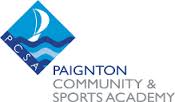 !! EVERYONE WELCOME !!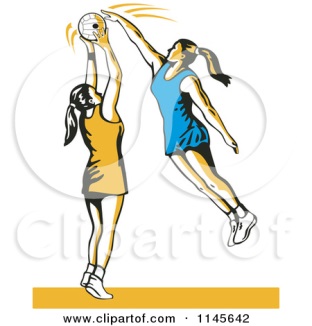 Lunchtime clubs run from 1:15 - 1.45pm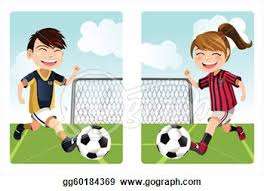 After School activities runs from 3-4pmActivityWhenWhereMONDAYMONDAYMONDAYFree PlayLunchFieldHub ClubLunchHUBTUESDAYTUESDAYTUESDAYElite BasketballLunchGymHub ClubLunchHUBFree PlayLunchAstroSatellite Rowing After schoolRowing RoomGirls’ NightAfter schoolSports HallGirls’ FootballAfter schoolAstroBadmintonAfter schoolHubTable TennisAfter schoolDining Hall	Softball	After schoolBorough Road - FieldWEDNESDAYWEDNESDAYWEDNESDAYFree PlayLunchAstroSkatingLunchSports HallHub ClubLunchHUBGirls’ RugbyAfter schoolAstroBoys’ RugbyAfter schoolField / Sports HallDodgeballAfter schoolGymNetballAfter schoolHUBTHURSDAYTHURSDAYTHURSDAYFree PlayLunchAstroHub ClubLunchHUBBasketballAfter schoolSports HallFRIDAYFRIDAYFRIDAYGirls’ BasketballLunchGymFree PlayLunchAstroHub ClubLunchHUBDanceLunchDrama StudioBoys FootballAfter schoolAstro